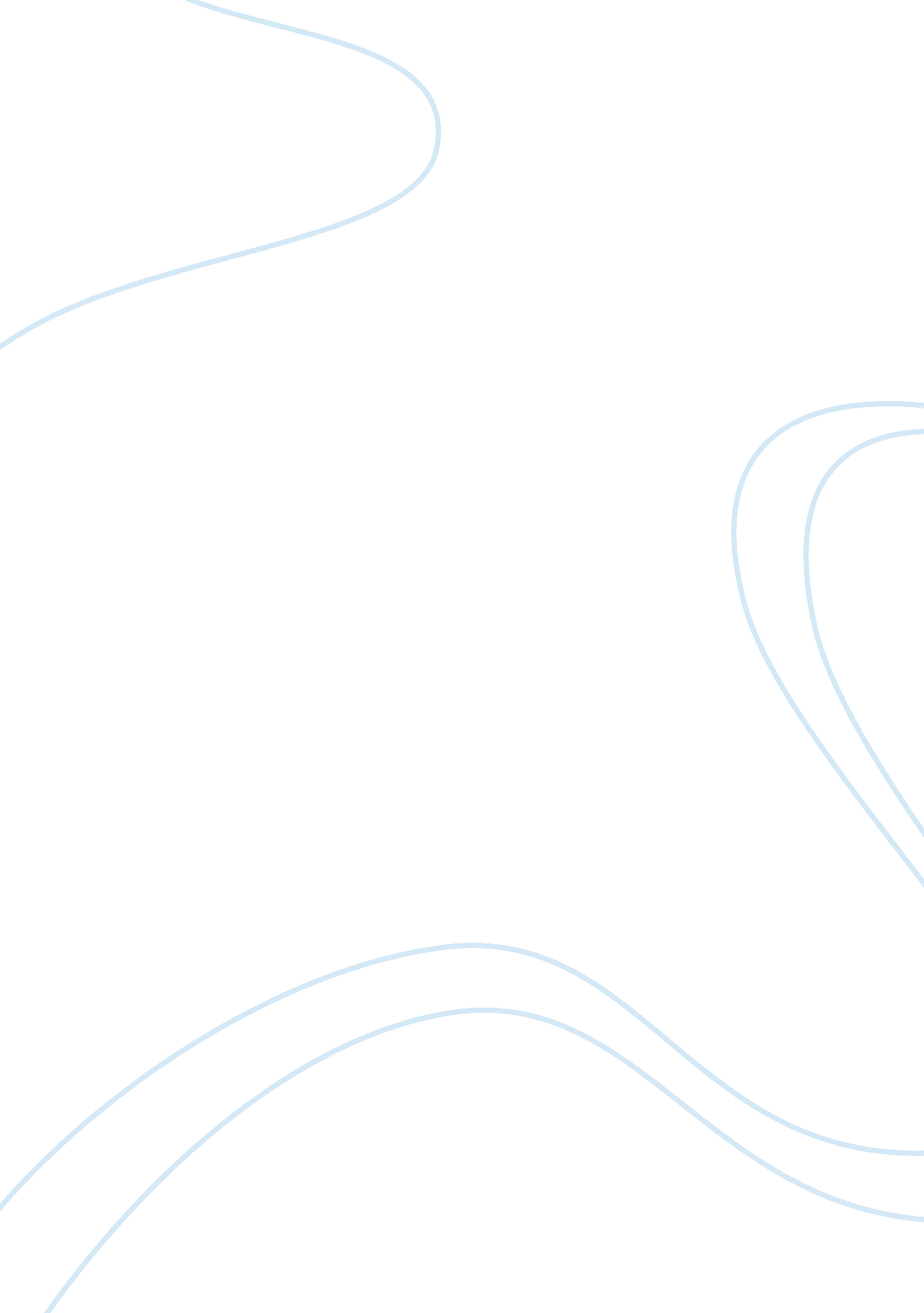 Is homework necessary?Business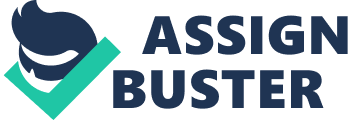 Over the past few years, I’ve had a realization that something has been placed on my chest, altering my personality, forming a night owl. I remember summer as being this very short period of time, but during that short period of time I was able to go to sleep before midnight, relax, and my acne drastically decreased. I think of school as a factory, every day I have the same routine: wake up (before the sun comes up), sluggishly get ready for school, drive to school, go to classes for 7 hours, drive home, struggle through 5 hours of homework, eat dinner, do more homework, then go to sleep, and repeat the process. This process is almost identical to each and every student, but the major variable is how much homework your teacher gives you. Even though most people don’t like homework, homework does have some hidden benefits. For some people, homework is how they learn best. Homework also teaches students how to manage their time. Doing math homework gives you the benefit of getting to know the concept more than without the homework. Reading is also very important for homework since your brain grows when you read. Mark Twain once said, “ Don’t let schooling interfere with your education.” This means that your education is more than what you do in school. It is what you do in your day to day life. No matter if it means getting ready for your future job or learning how to manage money, but Dr. Anne Helmenstine, an author, said, “ Doing homework teaches you how to teach yourself and work independently. You’ll learn how to use resources, like texts, libraries, and the internet. No matter how well you thought you understood the material in class, there will be times when you’ll get stuck doing homework. When you face the challenge, you learn how to get help, how to deal with frustration, and how to persevere.” When some people face a challenge that they can not figure out themselves they shut down and not seek help due to them being embarrassed or too frustrated to keep working on that homework. Some people also need to learn from hearing the material from someone else and not reading, this plays a role in people who can’t sit down and read for an extended period of time. Teachers should not give their students homework, because the stress level of students will rise due to having an assignment due the next day that they might not be able to ask for help on since the teacher is not going to be able to help them at home. Homework is like communism it is good in theory, but in practice, it doesn’t help everyone that it is intended to help. 